Viernes, 3 de Agosto10:00 h.: Campeonato de ping-pong, en la sede juvenil. 11.00 h.: Campeonato de tenis MIXTO19:00 h.: Campeonato Fútbol – sala Alevín.20:00 h.: A partir de esta hora podremos encontrar un stand de la asociación contra el cáncer al lado del parque infantil en el cual podremos adquirir una gran variedad de dulces caseros a un módico precio, desde aquí os animamos a que os acerquéis a colaborar.Sábado, 4 de Agosto10:00 h.: Petanca.- categoría mayores (Jubilados)11.00 h.: Campeonato de ping-pon (continuación).11:00 h.: Campeonato de Tenis en el Pabellón  polideportivo. (continuación)19:00 h.: Campeonato de Cuatrola y Cinquillo en el Hogar del Pensionista.Domingo, 5 de Agosto10:00 h.: Petanca.- categoría mayores (Jubilados) Guadalmez.21:00 h.: Partido de Fútbol – Sala femenino.Lunes, 6 de Agosto10:00 h.: Campeonato de ping-pong, en la sede juvenil. (continuación)11.00 h.: Semifinal y final del  campeonato de tenis. 18:00 h.: Petancada mixta en el parque Infantil20:00 h.: Eliminatoria de Fútbol Sala infantil.Martes, 7 de Agosto10:00h. Inauguración de los Juegos Populares.18:00h: Seguimos con nuestros Juegos.Miércoles, 8 de Agosto10:00 h: Continuación de los Juegos Populares.20:30 h.: Campeonato de Futbol Sala Benjamín.Jueves, 9 de Agosto11.00 h.: Campeonato de ping-pon (continuación).12:00 h.: Campeonato de cuatrola y cinquillo para nuestros mayores en el hogar del Pensionista.19:00 h.: Campeonato de Vóley Playa.20:00 h.: Eliminatoria del Fútbol Sala Alevín.20:30 h  a 21:30 h: Taller de pintura de camisetas, los participantes tendrán que traer la suya propia ( al ser posible blanca ), se realizará en la calle paseo libertad.Viernes, 10 de agosto08:00 h.: Rosario de la Aurora.10:30 h.: Gran TIRADA AL PLATO de carácter local, organizada por el Club de Tiro de Guadalmez, en el Campo de Tiro “El Chaparral”.12:00 h.: Talleres infantiles y desfile de pasacalles en la plaza de la Constitución.14:00 h.: Baca-Vermouth , con DJ en la plaza de la Constitución.19:00 h.: Campeonato de Vóley Playa.20:30 h.: Misa del Emigrante.22:00 h.: Inauguración oficial de la Feria y Fiestas 2018, acompañado de  autoridades y las Mises y Misters 2017 con actuación de la Banda de Música, a continuación disparo de Cohetes y concierto de piezas populares amenizado por la  Banda de Música de Puertollano.23:30 h.: Verbena Popular con el cuarteto “Néctar”. (Durante el primer descanso disfrutaremos de una exhibición de gimnasia por parte de las más jóvenes de la asociación de Amas de Casa).Sábado, 11 de Agosto08:00 h.: Diana Floreada con chocolate y churros, y a continuación “Fiesta de colores Holi”. En el parque de  la Verbena.10:00 h.: Bolos en el parque infantil10:30 h.: Gran TIRADA AL PLATO de carácter Nacional, organizada por el Club de Tiro de Guadalmez, en el Campo de Tiro “El Chaparral”.11:00 h.: Campeonato de natación en la piscina municipal.14:00 h.: “Vaca y Vermouth”, con DJ en la plaza de la Constitución.20:30 h.: Misa en Honor a la Virgen del Rosario. A continuación procesión por las calles de la localidad21:00 h: Partido de Fútbol Sala (Solteros contra casados)23:30 h.: VERBENA POPULAR amenizada por la Orquesta “Banda Imposible” en el Parque Municipal y coronación de Mises y Misters 2018Domingo día 12 de agosto.09:00 h.: XVII Carrera popular con salida desde la plaza de la Constitución. 10.00 h.: Bolos en el parque infantil12:00 h: Flashdance de zumba, saldremos de la plaza de la Constitución. 19:00 h.: Campeonato de Vóley Playa. (Semifinal y Final de Vóley)21:00 h.: Maratón de Fútbol – Sala Categoría absoluta 23:30 h.: Verbena Popular amenizada por la Orquesta “Aldebaran”.Lunes, Día 13 de agosto.11:00 h: A partir de esta hora podremos disfrutar en los alrededores del parque  del espectacular Tobogán Xtrem, un deslizador acuático con piscina,, encierro ecológico infantil y una magnífica fiesta de la espuma, todo ello amenizado con música.21:00 h.: Espectáculo encuentre-flamenco  “ El bailar de los caballos” en la plaza de toros.23:30 h.: Verbena Popular amenizada por la orquesta “La Banda Sureña”.00:30 h.: Entrega de trofeos.Miércoles, día 15 de Agosto20:30 h.: Marcha nocturna a la ermita de San Isidro organizada por la asociación contra el Cáncer, una vez allí se hará una cena compartida. El punto de partida  será frente al parque infantil.El Excmo. Ayuntamiento de Guadalmez se reserva el derecho de alterar, modificar o suspender cualquiera de las actividades programadas, en base a razones o circunstancias imprevistas que así lo aconsejen.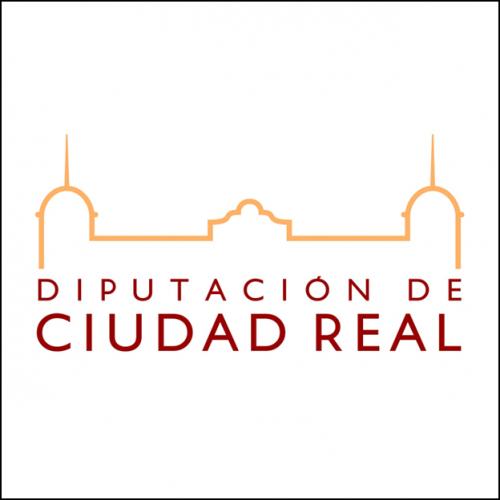 LAS DIFERENTES ACTIVIDADES CULTURALES Y DEPORTIVAS ESTÁNPATROCINADAS POR LA EXCMA DIPUTACIÓN PROVINCIAL DE CIUDAD REAL